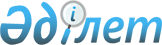 Об утверждении стандарта оказания государственной услуги "Выдача справок в нотариальную контору для разрешения обмена или продажи жилой площади принадлежащей несовершеннолетним детям"
					
			Утративший силу
			
			
		
					Постановление акимата района имени Габита Мусрепова Северо-Казахстанской области от 28 марта 2008 года N 79. Зарегистрировано Управлением юстиции района имени Габита Мусрепова Северо-Казахстанской области 7 мая 2008 года N 13-5-65. Утратило силу - постановлением акимата района имени Габита Мусрепова Северо-Казахстанской области от 16 октября 2009 года N 250

      Утратило силу - постановлением акимата района имени Габита Мусрепова Северо-Казахстанской области от 16.10.2009 г. N 250

      В соответствии со статьей 1, 9-1, 15-1 Закона Республики Казахстан от 27 сентября 2000 года № 107 «Об админситративных процедурах» с постановлениями Правительства Республики Казахстан от 30 июня 2007 года № 558 «Об утверждении Типового стандарта оказания государственной услуги», № 561 «Об утверждении реестра государственных услуг, оказываемых физическим и юридическим лицам», акимат района ПОСТАНОВЛЯЕТ:



      1. Утвердить прилагаемый стандарт оказания государственной услуги - «Выдача справок в нотариальную контору для разрешения обмена или продажи жилой площади принадлежащей несовершеннолетним детям».



      2. Контроль за исполнением данного постановления возложить на заместителя акима района Тайшабаеву Алтыншаш Жулдузбековну.



      3. Данное постановление направить в Управление юстиции района имени Габита Мусрепова для регистрации.



      4. Настоящее постановление вводится в действие по истечении десяти календарных дней после дня его первого официального опубликования.      Аким района                                 М. Тасмаганбетов

Утвержден постановлением акимата

района имени Габита Мусрепова

от 28 марта 2008 года № 79

Стандарт оказания государственной услуги «Выдача справок

в нотариальную контору для разрешения обмена или продажи

жилой площади принадлежащей несовершеннолетним детям»

1. Общие положения      1. Данная стандарт определяет выдача справок в нотариальную контору для разрешения обмена или продажи жилой площади принадлежащей несовершеннолетним детям (далее - государственная услуга).

      2. Форма оказываемой государственной услуги:

частично автоматизированная.

      3. Данная государственная услуга определяет порядок выдачи справок решения совета опеки и попечительства для сделок, затрагивающих интересы несовершеннолетних детей, являющихся собственниками жилища (далее -государственная услуга).

      2. Форма оказываемой государственной услуги частично

автоматизированная.

      3. Государственная услуга оказывается на основании статей 22, 23, 24 Гражданского кодекса Республики Казахстан, пункта 3 статьи 13 Закона Республики Казахстан «О жилищных отношениях», статьи 114 Закона Республики Казахстан «О браке и семье», Постановления правительства Республики Казахстан от 9 сентября 1999 года № 1346 «Об утверждении Положений об органах, опеки и попечительства Республики Казахстан, о патронате и Правил организации централизованного учета детей, оставшихся без попечения родителей».

      4. Государственная услуга оказывается государственным

учреждением «Отдел образования» района имени Габита Мусрепова Северо-Казахстанской области. Место оказания услуги: Северо-Казахстанская область, район имени Габита Мусрепова, село Новоишимское, улица Школьная, 19.

      5. Формой завершения оказываемой государственной услуги, является выдача справок в нотариальную контору для разрешения обмена или продажи жилой площади принадлежащей несовершеннолетним детям.

      6. Данная государственная услуга предоставляется физическим лицам (далее - потребитель).

      7. Государственная услуга оказывается в следующие сроки:

      1) сроки оказания государственной услуги с момента сдачи потребителем необходимых документов не более десяти дней;

      2) максимальное допустимое время ожидания в очереди при сдаче необходимых документов  не более тридцати минут;

      3) максимальное допустимое время ожидания в очереди при получении документов не более тридцати минут;

      8. Оказание государственной услуги осуществляется бесплатно.

      9. Полная информация о порядке оказания государственной услуги и необходимых документах, а также образцы их заполнения размещены на информационном стенде государственного учреждения «Отдел образования»  района имени Габита Мусрепова Северо-Казахстанской области.

      10. Государственная услуга предоставляется в понедельник, вторник, среду, четверг, пятницу с 9.00 часов до 18.00 часов, перерыв на обед с 13.00 часов до 14.00 часов. Прием осуществляется в порядке очереди, без предварительной записи и ускоренного обслуживания.

      11. Помещение государственного учреждения «Отдел образования» района имени Габита Мусрепова Северо-Казахстанской области располагаются на 3 этаже здания. Для оформления документов имеется зал ожидания, места для заполнения документов и образцами их заполнения, столы, стулья, информационные стенды.

2. Порядок оказания государственной услуги      12. Для получения справки в нотариальную контору представляются:

      заявление от обоих родителей;

      заявление на гарантийное жилье, нотариально заверенное от близких родственников, от родителей несовершеннолетних;

      оригиналы и копии документов на квартиру (договор, свидетельство о государственной регистрации прав на недвижимость, технический паспорт на квартиру, домовая книга);

      оригиналы и копии удостоверений личности заявителей-родителей по отношению к несовершеннолетнему;

      оригиналы и копии свидетельств о рождении ребенка (детей), личное присутствие детей от 10 лет и старше (до 18 лет);

      оригинал и копия свидетельства о браке;

      оригиналы о копии других документов (свиедетельство о расторжении брака, о смерти, документ, подтверждающий, что в браке не состоял(-а);

      справка по форме № 4 (в случае рождения ребенка вне брака);

      доверенность (заверенная нотариусом) от супруга(-и), если кто-либо из них отсутствует.

      13. Все необходимые бланки заявления находятся у специалиста приемной государственного учреждения «Отдел образования» района имени Габита Мусрепова.

      14. Документы, необходимые для получения государственной услуги предоставляются потребителем специалистам государственного учреждения «Отдел образования» района имени Габита Мусрепова Северо-Казахстанской области.

      15. Потребителю после сдачи документов выдается талон с указанием даты принятия документов и даты получения потребителем государственной услуги.

      16. Выдача справки посредством электронной почты, сайта не осуществляется. Справка выдается при личном посещении.

      17. В предоставлении государственной услуги может быть отказано в  случае не предоставления потребителем одного из документов, указанных в пункте 12 настоящего стандарта, а также нарушение прав и интересов несовершеннолетнего в результате продажи или обмена жилой площади, принадлежащей ему.

      После получения отказа отдел образования информирует потребителя в течение одного рабочего дня после их получения и выдает письменное обоснования причин отказа.

3. Принципы работы      18. Деятельность отдела образования основывается на принципах:

      1. соблюдения Конституции и законов Республики Казахстан;

      2. противостояния проявлениям коррупции;

      3. предоставления полной информации об оказываемой государственной услуге;

      4. обеспечения сохранности неполученных в установленном периоде документов;

      5. корректности и вежливости.

4.Результаты работы      19. Результаты оказания государственной услуги потребителям измеряются показателями качества и доступности (согласно приложению).

      20. Целевые значения показателей качества и доступности государственных услуг, по которым оценивается работа, Отдела образования района имени Габита Мусрепова ежегодно утверждаются специально созданной рабочей группой.

5. Порядок обжалования      21. В случае имеющихся претензий по качеству представления государственной услуги государственным учреждением «Отдел образования» района имени Габита Мусрепова претензии подаются на имя начальника отдела по адресу: село Новоишимское, улица Школьная 19, кабинет № 1, № 5, телефоны: 2-23-78, 2-23-33, электронная почта: gm.roo @ mail.ru

      Государственное учреждение «Аппарат акима района имени Габита Мусрепова», находящееся по адресу: село Новоишимское, улица Абылай-хана 28;

      Государственное учреждение «Департамент образования Северо-Казахстанской области» находящееся по адресу: город Петропавловск, улица Конституции Казахстана, 58;

      Государственное учреждение «Департамент по защите прав детей Северо-Казахстанской области» находящееся по адресу: город Петропавловск, улица Конституции Казахстана, 60.

      22. Жалобы принимаются в письменном виде по почте либо нарочно специалистом отдела образования района имени Габита Мусрепова Северо-Казахстанской области по адресу: село Новоишимское, улица Школьная, 19 кабинет № 1, 5, телефоны: 22-3-78, 22-3-33, электронная почта: gm.roo @ mail.ru, в рабочие дни

      23. Принятая жалоба регистрируется в журнале регистрации обращений граждан в установленные законом сроки.

      О результатах рассмотрения жалобы заявителю сообщается в письменном виде.

6. Контактная информация      24. Контактные данные государственного учреждения «Отдел образования» района имени Габита Мусрепова: село Новоишимское, улица Школьная 19, электронная почта: gm.roo@ mail.ru

      Начальник учреждения: телефон 2-23-78, кабинет № 1;

      Заместитель начальника: телефон 2-23-33; кабинет № 5;

      Государственное учреждение «Аппарат акима района имени Габита Мусрепова», находящееся по адресу: село Новоишимское, улица Абылай-хана 28;

      Государственное учреждение «Департамент образования Северо-Казахстанской области» находящееся по адресу: город Петропавловск, улица Конституции Казахстана 58;

      Государственное учреждение «Департамент по защите прав детей Северо-Казахстанской области» находящееся по адресу: город Петропавловск, улица Конституции Казахстана 60.

      25. Для получения дополнительной информации необходимо обратиться в государственное учреждение «Отдела образования» района имени Габита Мусрепова.

Приложение

к стандарту оказания

государственной услугиТаблица. Значения показателей качества и доступности
					© 2012. РГП на ПХВ «Институт законодательства и правовой информации Республики Казахстан» Министерства юстиции Республики Казахстан
				Показатели качества и

доступностиНормативное

значение

показателяЦелевое

значение

показа-

теля в

последую-

щем годуТекущее

значение

показателя

в отчетном

году12341. Своевременность1. Своевременность1. Своевременность1. Своевременность1.1. Процентная (доля) случаев предоставления услуги в установленный срок с момента сдачи документа8565531.2. Процентная (доля) потребителей, ожидавших получения услуги в очереди не более 40 минут8555472. Качество2. Качество2. Качество2. Качество2.1. Процентная (доля) потребителей, удовлетворенных качеством процесса предоставления услуги8580732.2. Процентная (доля) случаев правильно оформленных документов должностным лицом (произведенных начислений, расчетов и т.п.)9585803. Доступность3. Доступность3. Доступность3. Доступность3.1. Процентная (доля) потребителей, удовлетворенных качеством и информацией о порядке предоставления услуги9585803.2. Процентная (доля) случаев правильно заполненных потребителем документов и сданных с первого раза9585803.3. Процентная (доля) услуг информации, о которых доступно через Интернет0004. Процесс обжалования4. Процесс обжалования4. Процесс обжалования4. Процесс обжалования4.1. Процентная (доля) обоснованных жалоб к общему количеству обслуженных потребителей по данному виду услуг515204.2. Процентная (доля) обоснованных жалоб, рассмотренных и удовлетворенных в установленный срок8545334.3. Процентная (доля) потребителей, удовлетворенных существующим порядком обжалования--674.4. Процентная (доля) потребителей, удовлетворенных сроками обжалования--675. Вежливость5. Вежливость5. Вежливость5. Вежливость5.1. Процентная (доля) потребителей, удовлетворенных вежливостью персонала958580